Республика КарелияГлава Пряжинского национального муниципального районаРАСПОРЯЖЕНИЕ«    12   »           08        2022 года                                                                     № _19__пгт ПряжаО  назначении  публичных слушаний по проекту межевания территории  в кадастровом квартале  10:21:0040101  п. Сяпся	В соответствии со ст. 5.1, 39 Градостроительного кодекса Российской Федерации,  п. 1.5  Порядка  организации и проведения  публичных слушаний  в Пряжинском    национальном  муниципальном районе, утвержденного решением LX сессии Совета Пряжинского  национального муниципального района III созыва от 29 мая  2018:1. Назначить проведение публичных слушаний на  15 сентября  2022 года в 11 час. 30 мин. в здании МКУ «ЭТНО-КУЛЬТУРНЫЙ ЦЕНТР «КИЕЛЕН КИРЬЮ»» по адресу: п. Эссойла, ул. Октябрьская,  д. 11а,  по проекту межевания территории в границах кадастрового  квартала 10:21:0040101, на которой расположен   многоквартирный жилой  дом  по адресу: Республика Карелия,  Пряжинский район,  п. Сяпся,  ул. 1 Мая, д. 27. 2. Разместить настоящее распоряжение и проект межевания территории на официальном сайте Пряжинского национального муниципального района:  http://pryazha.org/ в разделе: Главная / Деятельность / Градостроительная деятельность и земельные отношения / Публичные слушания, на информационном стенде в здании администрации Эссойльского  сельского поселения,  расположенном  по  адресу:  п. Эссойла, ул. Первомайская, д. 12 и на информационном стенде в п. Сяпся.3.  Опубликовать  настоящее распоряжение в газете «Наша Жизнь» - «Мейян Элайгу».4. Организовать экспозицию демонстрационных материалов проекта межевания территории на информационном стенде в здании администрации Эссойльского    сельского поселения  адресу:  п. Эссойла, ул. Первомайская, д. 112,  с  10.00 час.  до 17.00  час.,  перерыв с 13.00 час.  до 14.00 час. (понедельник - четверг),  с 10.00 час.  до 16.00 час.  (пятница),  перерыв  с 13.00 час.  до 14.00 час.5. Предложения и замечания по проекту межевания территории необходимо направлять в администрацию Пряжинского национального муниципального района по адресу: пгт Пряжа, ул. Советская, д. 61,  на  адрес электронной почты: priagad@yandex.ru  или в администрацию Эссойльского сельского  поселения по адресу: Республика Карелия, Пряжинский район, п. Эссойла, ул. Первомайская, д. 12,  до  13 сентября 2022 года  (включительно).6.   Проведение публичных слушаний оставляю за собой.Глава Пряжинского национального				           муниципального района 					                 А.И. ОрехановПроект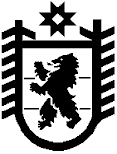 Республика КарелияKarjalan Tazavaldu Администрация Пряжинского национального муниципального районаPriäžän kanzallizen piirin hallindoПОСТАНОВЛЕНИЕ«___» _________ 2022 г.                                                                                 № ___пгт ПряжаPriäžän kyläРуководствуясь Федеральным законом от 06.10.2003 № 131-ФЗ «Об общих принципах организации местного самоуправления в Российской Федерации», статьями 43, 45, 46 Градостроительного кодекса Российской Федерации, Уставом Пряжинского национального муниципального района Республики Карелия и результатами  публичных слушаний  от  15 сентября   2022 года    администрация Пряжинского национального муниципального районаП О С Т А Н О В Л Я Е Т :1. Утвердить прилагаемый проект межевания территории  в границах кадастрового  квартала 10:21:0040101,  выполненный  в целях определения  местоположения  границ  образуемого земельного участка под объектом жилой застройки – многоквартирного жилого дома,  расположенного по адресу: Республика Карелия, Пряжинский район, п. Сяпся, ул. 1 Мая, д. 27. 2.  Настоящее постановление:-   опубликовать  в газете «Наша Жизнь» - «Мейян Элайгу»;- разместить на официальном сайте Пряжинского национального муниципального района: http://pryazha.org/ в разделе: Главная/ Деятельность/ Градостроительная деятельность и земельные отношения/ Публичные слушания.Глава администрации						                    О.М. ГаврошОб  утверждении  проекта  межевания территории  в  границах  кадастровогоквартала  10:21:0040101 п. Сяпся